Data ………………………………………………………………………………………KITOS PASTABOS IR KOMENTARAI………………………………………………………………………………………………………………………………………………………………………………………………………………………………………………………………………………………………………………………………………………………………………………………………………………………………………………………………………………………………REKOMENDACIJOS REDAKCINEI KOLEGIJAI (prašome pabraukti) • priimti be pataisymų• priimti atlikus minimalius pataisymus (be papildomo recenzavimo)  • priimti atlikus esminius pataisymus (reikalingas papildomas recenzavimas)  • nepriimti/atmesti (paaiškinimai pateikiami recenzijos dalyje “KITOS PASTABOS IR KOMENTARAI “) ----------------------------------------------------------------------------------------------------------------(skiriamoji linija)Recenzentas:   (institucija, pareigos, mokslinis laipsnis, vardas, pavardė, telefonas, el. paštas)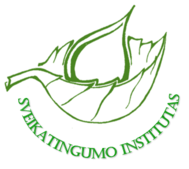 MOKSLAS IR EDUKACINIAI PROCESAISCIENCE AND PROCESSES OF EDUCATIONMOKSLINIO STRAIPSNIO RECENZIJAAutoriaus/-ių vardas, pavardė (didžiosiomis raidėmis)Straipsnio pavadinimasStraipsnio anotacijaStraipsnio anotacijos ryšys su straipsnio tema, tikslu, metodais, rezultatais ir pan.Analizuojamos temos ir straipsnio dermėStraipsnio turinio atitikimas tikslui ir apimties reikalavimams, straipsnio temos ir turinio atitiktis ir pan.Tyrimo aktualumasTyrimo aktualumo pagrindimas, temos aiškumas ir darna ir pan.Įvadinė dalisTyrimo tiksl0 pakankamas pagrįstumas, aiškiai suformuluotas, tyrimo klausimas/problema pakankamai detalizuota ir pagrįsta ir pan.Ryšys su naudota literatūraAdekvačios literatūros analizė tyrimo srityje, pakankamumas cituojant bibliografinius ir kitus duoemnų šaltinius, literatūros sąrašas pateiktas pagal bibliografinius standartus ir žurnalo reikalavimus ir pan.Tyrimo metodologinis pagrindimas ir duomenų analizė Tyrimo metodologijos pagrįstumas, tinkamas tyrimo metodų parinkimas ir tinkamas naudojimas ir pgrindimas, informacijos pakankamumas, tyrimo rezultatai yra demonstratyvumas ir tinkamumas ir pan.Kritinis autoriaus požiūrisKritinis autoriaus požiūris, kultūrinių, socialinių, politinių, teorinių ar intelektualinių ir praktinių požiūrių/perspektyvų atskleidimas, mokslinės analizės ir/ar diskusijos  turinys ir pan.Išvadų aiškumas ir dermė su tyrimo problemaIšvadų aiškumas, tyrimo problemos sąsajos su išvadomis, išvados sąsajos su kitais straipsnio elementais (teorinis pagrindimas, duomenų analizė, kritinis požiūris), išvadų pagrįstumas ir konkretumas ir pan.Pateikimo kokybėSąvokų, išsireiškimų aiškumas, kalbos kultūros tinkamumas tyrimo srityje, akademinis ir profesinis tekstas, rašymo/pateikimo kokybė, korektūra-gramatika, stilius, straipsnio atitikimas rankraščių reikalavimams ir pan.